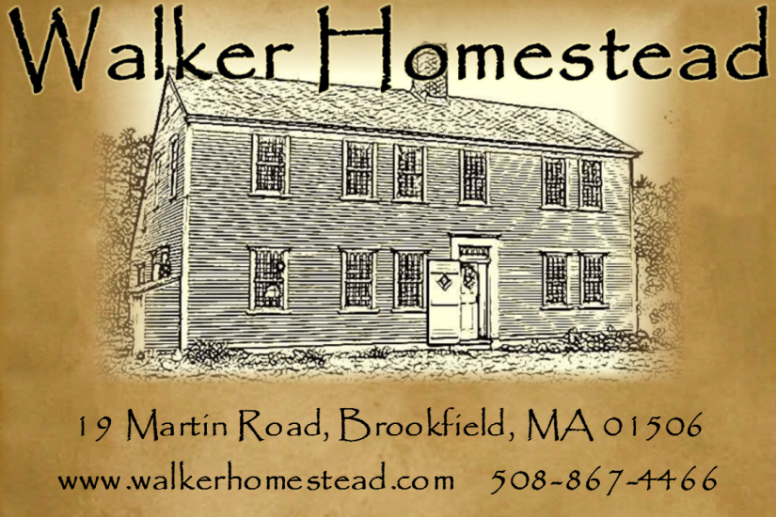 Christmas Ornament & Garland Workshop with Kris Casucci ~WALKER HOMESTEAD is known for our garlands and handmade Christmas ornaments!  Join us for a workshop making Christmas ornaments and garlands from natural materials such as nuts, gourds, dried fruits, flowers, spices and pods.  All materials and a seasonal luncheon are provided with your fee.  Students will take home a garland and ornaments which they create.Kris Casucci has been gardening at Walker Homestead for 30 years.  She is an antique dealer, gardener and contributing author for "A Simple Life" magazine.  In a prior life, she worked as a title examiner, researching early land records for surveys and title issues.  She recently retired from selling real estate in order to pursue her business, Walker Homestead, together with her husband, Paul.Date:		Saturday, December 12, 2015  	9:30 a.m. – 3:30 p.m.Place:		Walker Homestead, 19 Martin Road, Brookfield, MA  01506Cost:		$85 per person includes instruction, materials and a seasonal luncheon.MenuSpinach & Feta Stuffed MushroomsNew England Beef Stew(vegetarian offering is available)Sweet Potato BiscuitsWalker Homestead’s Famous Apple CrispHot or Cold CiderHot or Cold TeaCoffeeSchedule9:30 a.m. – Coffee & Introductions10:00 a.m. – Class12:15 - Break12:30 – Lunch3:30 – Visit our shop & questionsREGISTRATION FORMEvent:  Christmas Ornament & Garland Workshop~		Saturday, December 12, 2015       	9:30 a.m. – 3:30 p.m.Name:  ___________________________________________________________________Address:  _________________________________________________________________	     __________________________________________________________________	     __________________________________________________________________Phone:  ____________________________________________________________________E-mail:  ____________________________________________________________________Please let us know if you have any special dietary needs (vegetarian & gluten free options are available, notify us of any food allergies):  ____________________________________________________________________________________________________________________________________Event cost:  $85(credit cards are accepted, use form below)	If paying by credit card:		Name on card:  __________________________________		Card Number:  ___________________________________  Expiration date:  _____________ 3 digit code on back:  ___________		Zip code from billing address:  _____________________Please mail this form, together with payment, to:		Walker Homestead		19 Martin Road		Brookfield, MA  01506Thank you!